Н А К А З25.03.2021    				          № 58Про створення тарифікаційної комісії на 2021/2022 навчальний рікВідповідно до ст. 32 Кодексу законів про працю України, п.п. 4, 63 Інструкції про порядок обчислення заробітної плати працівників освіти, затвердженої наказом Міністерства освіти України від 15.04.1993 № 102, враховуючи положення Колективного договору між адміністрацією та трудовим колективом навчального закладу, проекту навчального плану на 2021/2022 навчальний рік, з метою своєчасної, об’єктивної та неупередженої підготовки матеріалів для проведення тарифікації педагогічних працівниківНАКАЗУЮ:1. Створити тарифікаційну комісію з проведення тарифікації педагогічних працівників на 2021/2022 навчальний рік у складі:Гонський Є.В. – голова, директор школи;Фурман Н.В. – член комісії, заступник директора школи з навчально-виховної роботи;Капустинська Т.Ф. – член комісії, заступник директора школи з навчально-виховної роботи;Топчий М.С. – член комісії, заступник директора школи з навчально-виховної роботи;Котенко І.В.– член комісії, голова методоб’єднання вчителів гуманітарного циклу та спеціальних наук;Третьякова І.Л. – член комісії, голова профкому.2. Тарифікаційній комісії:2.1. Провести попередній розподіл педагогічного навантаження серед учителів закладу освіти на наступний навчальний рік на підставі проекту навчального плану на 2021/2022 навчальний рік з дотриманням вимог чинного законодавства у галузі освіти, принципу наступності, з урахуванням наявних педагогічних кадрів і молодих спеціалістів, прибуття яких очікується.До 05 квітня 2021 року2.2. Погодити з профспілковим комітетом закладу проект попереднього розподілу педагогічного навантаження.До 05 квітня 2021 року2.3. Довести попередню тарифікацію педагогічних працівників на наступний навчальний рік до загального відому під особисті підписи працівників та з датою ознайомлення.До 05 квітня 2021 року2.4. Провести остаточну тарифікацію педагогічних працівників на наступний навчальний рік, погодивши її з профкомом школи, та довести до загального відому під особисті підписи працівників та із зазначенням дати повідомлення.До 31 серпня 2021 року3. Відповідальному за наповнення шкільного сайту Брусіну І.О. розмістити даний наказ на сайті школи.До 26.03.20214. Контроль за виконанням наказу залишаю за собою.Директор школи						Є.В.ГонськийЗаступник директора з навчально-виховної Роботи - особа, відповідальна за запобігання корупції в закладі                            Н.В.ФурманЗ наказом від 25.03.2021 № 58 ознайомлені:Фурман Н.В.Третьякова І.Л.Топчий М.С.Брусін І.О.Капустинська Т.Ф.Котенко І.В.Фурман Н.В. ХАРКІВСЬКА ЗАГАЛЬНООСВІТНЯ ШКОЛА І-ІІІ СТУПЕНІВ №41 ХАРКІВСЬКОЇ МІСЬКОЇ РАДИ ХАРКІВСЬКОЇ ОБЛАСТІ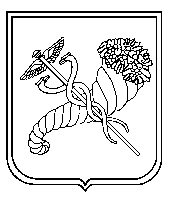 